-------------------------------HomeEquity Bank
Social Post-------------------------------***More detailed instructions for how to post on various social platforms begins on page 2***Post | Highlight and copy the text below - Remember to edit and personalize the call to action before posting. Caption for your post is belowThe tax-free cash you can get from a reverse mortgage can be used for whatever you need it for. Whether it’s for eliminating debt, buying a vacation property, increasing your cash flow, or providing your family with an early inheritance – it’s up to you!You can access up to 55% of the equity in your home and receive the money in a lump-sum payment, periodic installments, or a combination of the two. If you would like to learn more about how a reverse mortgage can be a tool in your financial plan, please contact me at [Enter your contact information here].Twitter Specific Post Below: The tax-free cash you can get from a reverse mortgage can be used for whatever you need. Whether it’s for eliminating debt, buying a vacation property, increasing your cash flow, or providing your family with an early inheritance – it’s up to you! ______________________________________________________________________________Image| Save and upload image into your post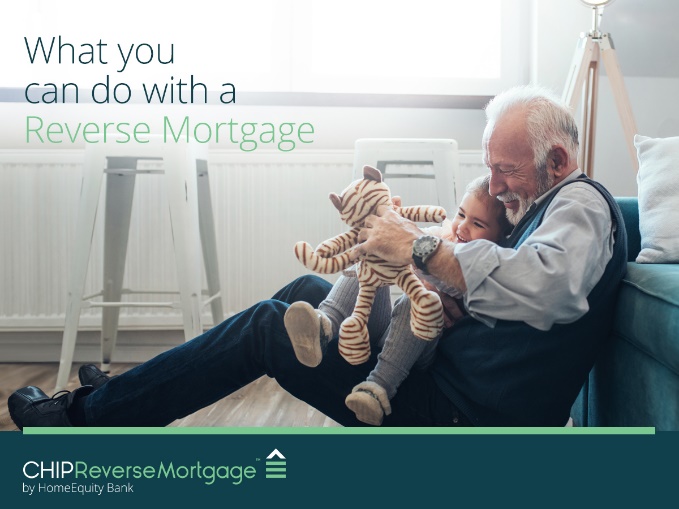 Instructions | How to post on FacebookHighlight, right-click and press copy on post, found on page 1Right-click and press save as picture on the image Login to your Facebook account and start a new post by clicking on Create a PostPaste the post. Remember to edit and personalize the call to action before postingUpload the image that you saved, to the postClick Post______________________________________________________________________________Instructions | How to post on TwitterHighlight, right-click and press copy on the Twitter specific post, found on page 1 Right-click and press save as picture on the image you want to use, found on page 1Login to your Twitter account and start a new tweet by clicking on the compose box, at the top of your home timelinePaste the post. Remember to edit and personalize the call to action before posting. When editing, ensure your post is within the 280-character limit for Twitter. Upload the image that you saved, to the postClick Post______________________________________________________________________________Instructions | How to post on LinkedIn For desktop Highlight, right-click and press copy on the post, found on page 1Right-click and press save as picture on the image you want to use, found on page 1Login to your LinkedIn account and start a new post by clicking on Start a PostPaste the post. Remember to edit and personalize the call to action before posting.Upload the image that you saved, to the post.Click Post___________________________________________________________________________Instructions | How to post on InstagramHighlight, right-click and press copy on the post, found on page 1 Right-click and press save as picture on the image you want to use, found on page 1. Send to your mobile device by emailing the photo to yourself and saving it onto your phone from there. Login to your Instagram account and start a new post by clicking on the new post icon at the bottom center of your home timelineSelect the image you saved and press next Paste the post into the caption box and remember to edit and personalize the call to action before posting. Click Share